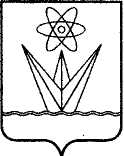 АДМИНИСТРАЦИЯ ЗАКРЫТОГО АДМИНИСТРАТИВНО – ТЕРРИТОРИАЛЬНОГО ОБРАЗОВАНИЯ  ГОРОДА ЗЕЛЕНОГОРСКА КРАСНОЯРСКОГО КРАЯП О С Т А Н О В Л Е Н И Е30.05.2022	г. Зеленогорск				       № 102-пО временном прекращении движения транспортных средств на участкахавтомобильных дорог общего пользованияместного значения города Зеленогорска В связи с проведением на территории г. Зеленогорска праздничного мероприятия, посвященного Дню России, в соответствии с Федеральными законами от 10.12.1995 № 196-ФЗ «О безопасности дорожного движения», от 06.10.2003 № 131-ФЗ «Об общих принципах организации местного самоуправления в Российской Федерации», от 08.11.2007 № 257-ФЗ «Об автомобильных дорогах и о дорожной деятельности в Российской Федерации и о внесении изменений в отдельные законодательные акты Российской Федерации», Законом Красноярского края от 24.05.2012 № 2-312 «О временных ограничении или прекращении движения транспортных средств по автомобильным дорогам регионального или межмуниципального, местного значения в границах населенных пунктов на территории Красноярского края», постановлением Правительства Красноярского края от 18.05.2012 № 221-п «Об утверждении Порядка осуществления временных ограничения или прекращения движения транспортных средств по автомобильным дорогам регионального или межмуниципального, местного значения на территории Красноярского края», на основании Устава городаПОСТАНОВЛЯЮ:Временно прекратить 12.06.2022 с 16 часов 30 минут до 18 часов 30 минут движение транспортных средств на участках автомобильных дорог общего пользования местного значения г. Зеленогорска: по улице Комсомольская от здания № 17 по улице Комсомольская до пересечения улиц Набережная – Комсомольская – Ручейная, по улице Ручейная, по улице Набережная от пересечения улиц Набережная – Комсомольская – Ручейная до дома № 8 по улице Набережная и с 17 часов 30 минут до 18 часов 30 минут на участках автомобильных дорог общего пользования местного значения 
г. Зеленогорска по улице Набережная от перекрестка улиц Набережная – Парковая в районе дома № 66 по ул. Набережная до дома № 8 по улице Набережная, в районе дома № 16 по улице Парковая на время проведения праздничного мероприятия, посвященного Дню России 
(далее – мероприятие).Допускать проезд машин скорой медицинской помощи, пожарных машин.Унитарному муниципальному автотранспортному предприятию 
г.Зеленогорска: Перекрыть большегрузным транспортом (автобусами) 12.06.2022 с 16 часов 30 минут до 18 часов 30 минут улицу Набережная в районе дома № 8 по улице Набережная.Перекрыть большегрузным транспортом (автобусами) 12.06.2022 с 17 часов 30 минут до 18 часов 30 минут следующие улицы и выезды: пересечение улиц Набережная – Парковая в районе дома № 66 по 
ул. Набережная; выезд на улицу Набережная в районе дома № 66 по ул. Набережная;пересечение улиц Набережная – Парковая в районе дома № 44 по 
ул. Набережная;пересечение улиц Набережная – Парковая в районе дома № 38 по 
ул. Набережная;пересечение улиц Набережная – Ленина;пересечение улиц Набережная – Мира;Муниципальному казенному учреждению «Комитет по делам культуры и молодежной политики города Зеленогорска»:Перекрыть большегрузным транспортом и легковыми автомобилями 12.06.2022 с 16 часов 30 минут до 18 часов 30 минут следующие улицы и выезды:улица Комсомольская в районе дома № 4 и № 17 по улице Комсомольская;улица Ручейная.выезд на улицу Набережная между домами № 2 и № 1 по улице Набережная;выезд на улицу Набережная между домами № 8 и № 6 по улице Набережная;Перекрыть большегрузным транспортом и легковыми автомобилями 12.06.2022 с 17 часов 30 минут до 18 часов 30 минут следующие улицы и выезды:выезд на улицу Набережная между домами № 12 и № 10 по улице Набережная;выезд на улицу Набережная между зданием № 14 и домом № 12 по улице Набережная;выезд на улицу Набережная между домами № 18 и № 16 по улице Набережная;выезд на улицу Набережная между домом № 1 по улице Ленина и домом № 18 по улице Набережная;выезд на улицу Набережная между домом № 26 по улице Набережная и домом № 2 по улице Энергетиков;выезд на улицу Набережная в районе дома № 38 по улице Набережная;в районе дома № 16 по улице Парковая;выезд на улицу Набережная в районе здания № 54 по улице Набережная;пересечение улиц Набережная – Парковая в районе дома № 66 по 
ул. Набережная;Предоставить автобусы, грузовые и легковые автомобили для перекрытия улиц и выездов, указанных в пунктах 2, 3 настоящего постановления, следующим организациям:Унитарному муниципальному автотранспортному предприятию 
г.Зеленогорска – 10 автобусов;Муниципальному казенному учреждению «Комитет по делам культуры и молодежной политики города Зеленогорска» – 6 грузовых и 8 легковых автомобилей.Муниципальному бюджетному учреждению «Комбинат благоустройства»: Обеспечить 12.06.2022 установку до 12 часов 00 минут и демонтаж после 18 часов 30 минут дорожных знаков, запрещающих остановку транспортных средств:в районе здания № 44 по улице Набережная;на участке улицы Набережная в районе здания № 14А по улице Парковая;на участке улицы Набережная в районе дома № 2 по улице Энергетиков;на участке улицы Набережная в районе дома № 18 по улице Набережная;на участке улицы Набережная в районе дома № 16 по улице Набережная;на участке улицы Ручейная; Обеспечить 12.06.2022 установку до 12 часов 00 минут и демонтаж после 18 часов 30 минут дорожных знаков, запрещающих движение транспортных средств в районе здания № 17 по улице Комсомольская.Движение автотранспорта на время прекращения движения транспортных средств на участках дорог, указанных в пункте 1 настоящего постановления, осуществлять по улицам Парковая, Полоскова, Заводская, Строителей, Бортникова, Калинина, Майское шоссе.Предложить Отделу МВД России по ЗАТО г. Зеленогорск оказать содействие в обеспечении общественного порядка и безопасности граждан при проведении мероприятия, а также в обеспечении безопасности дорожного движения и перекрытии движения транспортных средств в соответствии с пунктами 1, 2, 3, 5 настоящего постановления.Отделу городского хозяйства Администрации ЗАТО 
г. Зеленогорска:совместно с ОГИБДД Отдела МВД России по ЗАТО 
г. Зеленогорск решить вопрос об изменении маршрутов движения автотранспорта по городу на период проведения мероприятия, а также проинформировать об этом жителей города, организации и индивидуальных предпринимателей, осуществляющих пассажирские перевозки;в течение 5 рабочих дней со дня подписания настоящего постановления направить в ОГИБДД Отдела МВД России по ЗАТО 
г. Зеленогорск уведомление о временном прекращении 12.06.2022 движения транспортных средств на участках дорог;не позднее чем за 10 календарных дней до начала временного прекращения движения на участках дорог информировать пользователей дорог путем размещения на официальном сайте Администрации ЗАТО 
г. Зеленогорска www.zeladmin.ru в информационно-телекоммуникационной сети «Интернет», опубликования в газете «Панорама» информации о введении временного прекращения движения в соответствии с настоящим постановлением.Муниципальному казённому учреждению «Служба единого заказчика-застройщика» проинформировать о месте и времени проведения мероприятия организации, обслуживающие территории, на которых будет проводиться указанное мероприятие.Настоящее постановление вступает в силу в день, следующий за днем его официального опубликования в газете «Панорама».Контроль за выполнением настоящего постановления возложить на первого заместителя Главы ЗАТО г. Зеленогорска по жилищно-коммунальному хозяйству, архитектуре и градостроительству.Первый заместитель Главы ЗАТО г. Зеленогорскапо жилищно-коммунальному хозяйству,архитектуре и градостроительству					           С.В. Камнев